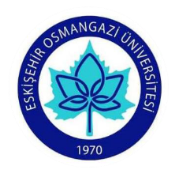                    ESOGÜ Sınıf Öğretmenliği Programı Ders Bilgi FormuDersin Öğretim Üyesi:    İmza: 	Tarih:DÖNEM GüzDERSİN KODU171411156DERSİN ADIİlkokulda Temel MatematikYARIYILHAFTALIK DERS SAATİHAFTALIK DERS SAATİHAFTALIK DERS SAATİHAFTALIK DERS SAATİHAFTALIK DERS SAATİDERSİNDERSİNDERSİNDERSİNDERSİNDERSİNYARIYILTeorikUygulamaLaboratuarLaboratuarLaboratuarKredisiAKTSAKTSTÜRÜTÜRÜDİLİI30000355ZORUNLU (x)  SEÇMELİ (  )ZORUNLU (x)  SEÇMELİ (  )TürkçeDERSİN KATEGORİSİDERSİN KATEGORİSİDERSİN KATEGORİSİDERSİN KATEGORİSİDERSİN KATEGORİSİDERSİN KATEGORİSİDERSİN KATEGORİSİDERSİN KATEGORİSİDERSİN KATEGORİSİDERSİN KATEGORİSİDERSİN KATEGORİSİDERSİN KATEGORİSİMeslek BilgisiMeslek BilgisiMeslek BilgisiAlan BilgisiAlan BilgisiGenel KültürGenel KültürGenel KültürSeçmeliSeçmeliSeçmeliSeçmeliXXGenel Kültür (  )  Alan (  )Genel Kültür (  )  Alan (  )Genel Kültür (  )  Alan (  )Genel Kültür (  )  Alan (  )DEĞERLENDİRME ÖLÇÜTLERİDEĞERLENDİRME ÖLÇÜTLERİDEĞERLENDİRME ÖLÇÜTLERİDEĞERLENDİRME ÖLÇÜTLERİDEĞERLENDİRME ÖLÇÜTLERİDEĞERLENDİRME ÖLÇÜTLERİDEĞERLENDİRME ÖLÇÜTLERİDEĞERLENDİRME ÖLÇÜTLERİDEĞERLENDİRME ÖLÇÜTLERİDEĞERLENDİRME ÖLÇÜTLERİDEĞERLENDİRME ÖLÇÜTLERİDEĞERLENDİRME ÖLÇÜTLERİYARIYIL İÇİYARIYIL İÇİYARIYIL İÇİYARIYIL İÇİFaaliyet türüFaaliyet türüFaaliyet türüSayıSayıSayı%%YARIYIL İÇİYARIYIL İÇİYARIYIL İÇİYARIYIL İÇİI. Ara SınavI. Ara SınavI. Ara Sınav1114040YARIYIL İÇİYARIYIL İÇİYARIYIL İÇİYARIYIL İÇİII. Ara SınavII. Ara SınavII. Ara SınavYARIYIL İÇİYARIYIL İÇİYARIYIL İÇİYARIYIL İÇİKısa SınavKısa SınavKısa SınavYARIYIL İÇİYARIYIL İÇİYARIYIL İÇİYARIYIL İÇİÖdevÖdevÖdevYARIYIL İÇİYARIYIL İÇİYARIYIL İÇİYARIYIL İÇİProjeProjeProjeYARIYIL İÇİYARIYIL İÇİYARIYIL İÇİYARIYIL İÇİRaporRaporRaporYARIYIL İÇİYARIYIL İÇİYARIYIL İÇİYARIYIL İÇİDiğer (………)Diğer (………)Diğer (………)YARIYIL SONU SINAVIYARIYIL SONU SINAVIYARIYIL SONU SINAVIYARIYIL SONU SINAVI1116060VARSA ÖNERİLEN ÖNKOŞUL(LAR)VARSA ÖNERİLEN ÖNKOŞUL(LAR)VARSA ÖNERİLEN ÖNKOŞUL(LAR)VARSA ÖNERİLEN ÖNKOŞUL(LAR)Bu dersin önkoşulu bulunmamaktadır.Bu dersin önkoşulu bulunmamaktadır.Bu dersin önkoşulu bulunmamaktadır.Bu dersin önkoşulu bulunmamaktadır.Bu dersin önkoşulu bulunmamaktadır.Bu dersin önkoşulu bulunmamaktadır.Bu dersin önkoşulu bulunmamaktadır.Bu dersin önkoşulu bulunmamaktadır.DERSİN KISA İÇERİĞİDERSİN KISA İÇERİĞİDERSİN KISA İÇERİĞİDERSİN KISA İÇERİĞİSayı sistemleri ve hiyerarşik modeli, sayı sistemlerinin dört işleme göre kapalılık özellikleri, matematiksel modelleme, dört işlem içeren problem çözme ve kurma, 10’luk tabandaki bir sayıyı başka tabanlarda yazma ve başka tabanlarda yazılmış bir sayıyı 10’luk tabana çevirme, 10’luk tabanı dışındaki tabanlarda dört işlem, ispatlarıyla birlikte 2, 3, 4, 5 ve 10 için bölünebilme kuralları, en küçük ortak kat ve en büyük ortak bölen, kesir ve kesirlerle dört işlem, kesir ve oran ilişkisi, ondalık kesirde sayıların yazılması ve dört işlem, örüntü, temel geometrik şekiller, temel uzay geometri – geometrik cisimler ve açınımları ile ölçü kavramı ve temel ölçü birimleri ve bu konuların matematik öğretimin amaç, ilke ve ilkokul matematik programıyla ilişkisiSayı sistemleri ve hiyerarşik modeli, sayı sistemlerinin dört işleme göre kapalılık özellikleri, matematiksel modelleme, dört işlem içeren problem çözme ve kurma, 10’luk tabandaki bir sayıyı başka tabanlarda yazma ve başka tabanlarda yazılmış bir sayıyı 10’luk tabana çevirme, 10’luk tabanı dışındaki tabanlarda dört işlem, ispatlarıyla birlikte 2, 3, 4, 5 ve 10 için bölünebilme kuralları, en küçük ortak kat ve en büyük ortak bölen, kesir ve kesirlerle dört işlem, kesir ve oran ilişkisi, ondalık kesirde sayıların yazılması ve dört işlem, örüntü, temel geometrik şekiller, temel uzay geometri – geometrik cisimler ve açınımları ile ölçü kavramı ve temel ölçü birimleri ve bu konuların matematik öğretimin amaç, ilke ve ilkokul matematik programıyla ilişkisiSayı sistemleri ve hiyerarşik modeli, sayı sistemlerinin dört işleme göre kapalılık özellikleri, matematiksel modelleme, dört işlem içeren problem çözme ve kurma, 10’luk tabandaki bir sayıyı başka tabanlarda yazma ve başka tabanlarda yazılmış bir sayıyı 10’luk tabana çevirme, 10’luk tabanı dışındaki tabanlarda dört işlem, ispatlarıyla birlikte 2, 3, 4, 5 ve 10 için bölünebilme kuralları, en küçük ortak kat ve en büyük ortak bölen, kesir ve kesirlerle dört işlem, kesir ve oran ilişkisi, ondalık kesirde sayıların yazılması ve dört işlem, örüntü, temel geometrik şekiller, temel uzay geometri – geometrik cisimler ve açınımları ile ölçü kavramı ve temel ölçü birimleri ve bu konuların matematik öğretimin amaç, ilke ve ilkokul matematik programıyla ilişkisiSayı sistemleri ve hiyerarşik modeli, sayı sistemlerinin dört işleme göre kapalılık özellikleri, matematiksel modelleme, dört işlem içeren problem çözme ve kurma, 10’luk tabandaki bir sayıyı başka tabanlarda yazma ve başka tabanlarda yazılmış bir sayıyı 10’luk tabana çevirme, 10’luk tabanı dışındaki tabanlarda dört işlem, ispatlarıyla birlikte 2, 3, 4, 5 ve 10 için bölünebilme kuralları, en küçük ortak kat ve en büyük ortak bölen, kesir ve kesirlerle dört işlem, kesir ve oran ilişkisi, ondalık kesirde sayıların yazılması ve dört işlem, örüntü, temel geometrik şekiller, temel uzay geometri – geometrik cisimler ve açınımları ile ölçü kavramı ve temel ölçü birimleri ve bu konuların matematik öğretimin amaç, ilke ve ilkokul matematik programıyla ilişkisiSayı sistemleri ve hiyerarşik modeli, sayı sistemlerinin dört işleme göre kapalılık özellikleri, matematiksel modelleme, dört işlem içeren problem çözme ve kurma, 10’luk tabandaki bir sayıyı başka tabanlarda yazma ve başka tabanlarda yazılmış bir sayıyı 10’luk tabana çevirme, 10’luk tabanı dışındaki tabanlarda dört işlem, ispatlarıyla birlikte 2, 3, 4, 5 ve 10 için bölünebilme kuralları, en küçük ortak kat ve en büyük ortak bölen, kesir ve kesirlerle dört işlem, kesir ve oran ilişkisi, ondalık kesirde sayıların yazılması ve dört işlem, örüntü, temel geometrik şekiller, temel uzay geometri – geometrik cisimler ve açınımları ile ölçü kavramı ve temel ölçü birimleri ve bu konuların matematik öğretimin amaç, ilke ve ilkokul matematik programıyla ilişkisiSayı sistemleri ve hiyerarşik modeli, sayı sistemlerinin dört işleme göre kapalılık özellikleri, matematiksel modelleme, dört işlem içeren problem çözme ve kurma, 10’luk tabandaki bir sayıyı başka tabanlarda yazma ve başka tabanlarda yazılmış bir sayıyı 10’luk tabana çevirme, 10’luk tabanı dışındaki tabanlarda dört işlem, ispatlarıyla birlikte 2, 3, 4, 5 ve 10 için bölünebilme kuralları, en küçük ortak kat ve en büyük ortak bölen, kesir ve kesirlerle dört işlem, kesir ve oran ilişkisi, ondalık kesirde sayıların yazılması ve dört işlem, örüntü, temel geometrik şekiller, temel uzay geometri – geometrik cisimler ve açınımları ile ölçü kavramı ve temel ölçü birimleri ve bu konuların matematik öğretimin amaç, ilke ve ilkokul matematik programıyla ilişkisiSayı sistemleri ve hiyerarşik modeli, sayı sistemlerinin dört işleme göre kapalılık özellikleri, matematiksel modelleme, dört işlem içeren problem çözme ve kurma, 10’luk tabandaki bir sayıyı başka tabanlarda yazma ve başka tabanlarda yazılmış bir sayıyı 10’luk tabana çevirme, 10’luk tabanı dışındaki tabanlarda dört işlem, ispatlarıyla birlikte 2, 3, 4, 5 ve 10 için bölünebilme kuralları, en küçük ortak kat ve en büyük ortak bölen, kesir ve kesirlerle dört işlem, kesir ve oran ilişkisi, ondalık kesirde sayıların yazılması ve dört işlem, örüntü, temel geometrik şekiller, temel uzay geometri – geometrik cisimler ve açınımları ile ölçü kavramı ve temel ölçü birimleri ve bu konuların matematik öğretimin amaç, ilke ve ilkokul matematik programıyla ilişkisiSayı sistemleri ve hiyerarşik modeli, sayı sistemlerinin dört işleme göre kapalılık özellikleri, matematiksel modelleme, dört işlem içeren problem çözme ve kurma, 10’luk tabandaki bir sayıyı başka tabanlarda yazma ve başka tabanlarda yazılmış bir sayıyı 10’luk tabana çevirme, 10’luk tabanı dışındaki tabanlarda dört işlem, ispatlarıyla birlikte 2, 3, 4, 5 ve 10 için bölünebilme kuralları, en küçük ortak kat ve en büyük ortak bölen, kesir ve kesirlerle dört işlem, kesir ve oran ilişkisi, ondalık kesirde sayıların yazılması ve dört işlem, örüntü, temel geometrik şekiller, temel uzay geometri – geometrik cisimler ve açınımları ile ölçü kavramı ve temel ölçü birimleri ve bu konuların matematik öğretimin amaç, ilke ve ilkokul matematik programıyla ilişkisiDERSİN AMAÇLARIDERSİN AMAÇLARIDERSİN AMAÇLARIDERSİN AMAÇLARIBu dersin amacı, öğretmen adaylarına ilkokul matematik konularının öğretimi için sahip olmaları gereken temel matematik bilgisini kazandırmaktır.Bu dersin amacı, öğretmen adaylarına ilkokul matematik konularının öğretimi için sahip olmaları gereken temel matematik bilgisini kazandırmaktır.Bu dersin amacı, öğretmen adaylarına ilkokul matematik konularının öğretimi için sahip olmaları gereken temel matematik bilgisini kazandırmaktır.Bu dersin amacı, öğretmen adaylarına ilkokul matematik konularının öğretimi için sahip olmaları gereken temel matematik bilgisini kazandırmaktır.Bu dersin amacı, öğretmen adaylarına ilkokul matematik konularının öğretimi için sahip olmaları gereken temel matematik bilgisini kazandırmaktır.Bu dersin amacı, öğretmen adaylarına ilkokul matematik konularının öğretimi için sahip olmaları gereken temel matematik bilgisini kazandırmaktır.Bu dersin amacı, öğretmen adaylarına ilkokul matematik konularının öğretimi için sahip olmaları gereken temel matematik bilgisini kazandırmaktır.Bu dersin amacı, öğretmen adaylarına ilkokul matematik konularının öğretimi için sahip olmaları gereken temel matematik bilgisini kazandırmaktır.DERSİN MESLEK EĞİTİMİNİ SAĞLAMAYA YÖNELİK KATKISIDERSİN MESLEK EĞİTİMİNİ SAĞLAMAYA YÖNELİK KATKISIDERSİN MESLEK EĞİTİMİNİ SAĞLAMAYA YÖNELİK KATKISIDERSİN MESLEK EĞİTİMİNİ SAĞLAMAYA YÖNELİK KATKISIDERSİN ÖĞRENİM ÇIKTILARIDERSİN ÖĞRENİM ÇIKTILARIDERSİN ÖĞRENİM ÇIKTILARIDERSİN ÖĞRENİM ÇIKTILARI1. Sayı sistemleri ve özellikleri hakkında bilgi sahibi olmak.2. Sayı sistemlerinin dört işleme göre kapalılık özellikleri hakkında bilgi sahibi olmak.3. Matematiksel modelleme hakkında bilgi sahibi olmak.4. Dört işlem içeren problem çözme ve kurma hakkında bilgi sahibi olmak ve uygulamalarını yapmak.5. 10’luk tabandaki bir sayıyı başka tabanlarda yazmak ve başka tabanlarda yazılmış bir sayıyı 10’luk tabana çevirmek.6. 10’luk tabanı dışındaki tabanlarda dört işlem yapmak. 7. İspatlarıyla birlikte 2, 3, 4, 5 ve 10 için bölünebilme kuralları hakkında bilgi sahibi olmak.8. En küçük ortak kat ve en büyük ortak bölen kavramlarını bilip uygulamalarını yapmak.9. Kesirlerle dört işlem özelliklerini bilip uygulamalarını yapmak.10. Kesir ve oran ilişkisi hakkında bilgi sahibi olmak.11. Ondalık kesirde sayıların yazılması ve dört işlem uygulamalarını yapmak.12. Örüntü kavramını bilip uygulamalarını yapmak. 13. Temel geometrik şekiller hakkında bilgi sahibi olmak. 14. Geometrik cisimler ve özellikleri hakkında bilgi sahibi olmak. 15. Ölçü kavramı ve temel ölçü birimleri hakkında bilgi sahibi olmak.  1. Sayı sistemleri ve özellikleri hakkında bilgi sahibi olmak.2. Sayı sistemlerinin dört işleme göre kapalılık özellikleri hakkında bilgi sahibi olmak.3. Matematiksel modelleme hakkında bilgi sahibi olmak.4. Dört işlem içeren problem çözme ve kurma hakkında bilgi sahibi olmak ve uygulamalarını yapmak.5. 10’luk tabandaki bir sayıyı başka tabanlarda yazmak ve başka tabanlarda yazılmış bir sayıyı 10’luk tabana çevirmek.6. 10’luk tabanı dışındaki tabanlarda dört işlem yapmak. 7. İspatlarıyla birlikte 2, 3, 4, 5 ve 10 için bölünebilme kuralları hakkında bilgi sahibi olmak.8. En küçük ortak kat ve en büyük ortak bölen kavramlarını bilip uygulamalarını yapmak.9. Kesirlerle dört işlem özelliklerini bilip uygulamalarını yapmak.10. Kesir ve oran ilişkisi hakkında bilgi sahibi olmak.11. Ondalık kesirde sayıların yazılması ve dört işlem uygulamalarını yapmak.12. Örüntü kavramını bilip uygulamalarını yapmak. 13. Temel geometrik şekiller hakkında bilgi sahibi olmak. 14. Geometrik cisimler ve özellikleri hakkında bilgi sahibi olmak. 15. Ölçü kavramı ve temel ölçü birimleri hakkında bilgi sahibi olmak.  1. Sayı sistemleri ve özellikleri hakkında bilgi sahibi olmak.2. Sayı sistemlerinin dört işleme göre kapalılık özellikleri hakkında bilgi sahibi olmak.3. Matematiksel modelleme hakkında bilgi sahibi olmak.4. Dört işlem içeren problem çözme ve kurma hakkında bilgi sahibi olmak ve uygulamalarını yapmak.5. 10’luk tabandaki bir sayıyı başka tabanlarda yazmak ve başka tabanlarda yazılmış bir sayıyı 10’luk tabana çevirmek.6. 10’luk tabanı dışındaki tabanlarda dört işlem yapmak. 7. İspatlarıyla birlikte 2, 3, 4, 5 ve 10 için bölünebilme kuralları hakkında bilgi sahibi olmak.8. En küçük ortak kat ve en büyük ortak bölen kavramlarını bilip uygulamalarını yapmak.9. Kesirlerle dört işlem özelliklerini bilip uygulamalarını yapmak.10. Kesir ve oran ilişkisi hakkında bilgi sahibi olmak.11. Ondalık kesirde sayıların yazılması ve dört işlem uygulamalarını yapmak.12. Örüntü kavramını bilip uygulamalarını yapmak. 13. Temel geometrik şekiller hakkında bilgi sahibi olmak. 14. Geometrik cisimler ve özellikleri hakkında bilgi sahibi olmak. 15. Ölçü kavramı ve temel ölçü birimleri hakkında bilgi sahibi olmak.  1. Sayı sistemleri ve özellikleri hakkında bilgi sahibi olmak.2. Sayı sistemlerinin dört işleme göre kapalılık özellikleri hakkında bilgi sahibi olmak.3. Matematiksel modelleme hakkında bilgi sahibi olmak.4. Dört işlem içeren problem çözme ve kurma hakkında bilgi sahibi olmak ve uygulamalarını yapmak.5. 10’luk tabandaki bir sayıyı başka tabanlarda yazmak ve başka tabanlarda yazılmış bir sayıyı 10’luk tabana çevirmek.6. 10’luk tabanı dışındaki tabanlarda dört işlem yapmak. 7. İspatlarıyla birlikte 2, 3, 4, 5 ve 10 için bölünebilme kuralları hakkında bilgi sahibi olmak.8. En küçük ortak kat ve en büyük ortak bölen kavramlarını bilip uygulamalarını yapmak.9. Kesirlerle dört işlem özelliklerini bilip uygulamalarını yapmak.10. Kesir ve oran ilişkisi hakkında bilgi sahibi olmak.11. Ondalık kesirde sayıların yazılması ve dört işlem uygulamalarını yapmak.12. Örüntü kavramını bilip uygulamalarını yapmak. 13. Temel geometrik şekiller hakkında bilgi sahibi olmak. 14. Geometrik cisimler ve özellikleri hakkında bilgi sahibi olmak. 15. Ölçü kavramı ve temel ölçü birimleri hakkında bilgi sahibi olmak.  1. Sayı sistemleri ve özellikleri hakkında bilgi sahibi olmak.2. Sayı sistemlerinin dört işleme göre kapalılık özellikleri hakkında bilgi sahibi olmak.3. Matematiksel modelleme hakkında bilgi sahibi olmak.4. Dört işlem içeren problem çözme ve kurma hakkında bilgi sahibi olmak ve uygulamalarını yapmak.5. 10’luk tabandaki bir sayıyı başka tabanlarda yazmak ve başka tabanlarda yazılmış bir sayıyı 10’luk tabana çevirmek.6. 10’luk tabanı dışındaki tabanlarda dört işlem yapmak. 7. İspatlarıyla birlikte 2, 3, 4, 5 ve 10 için bölünebilme kuralları hakkında bilgi sahibi olmak.8. En küçük ortak kat ve en büyük ortak bölen kavramlarını bilip uygulamalarını yapmak.9. Kesirlerle dört işlem özelliklerini bilip uygulamalarını yapmak.10. Kesir ve oran ilişkisi hakkında bilgi sahibi olmak.11. Ondalık kesirde sayıların yazılması ve dört işlem uygulamalarını yapmak.12. Örüntü kavramını bilip uygulamalarını yapmak. 13. Temel geometrik şekiller hakkında bilgi sahibi olmak. 14. Geometrik cisimler ve özellikleri hakkında bilgi sahibi olmak. 15. Ölçü kavramı ve temel ölçü birimleri hakkında bilgi sahibi olmak.  1. Sayı sistemleri ve özellikleri hakkında bilgi sahibi olmak.2. Sayı sistemlerinin dört işleme göre kapalılık özellikleri hakkında bilgi sahibi olmak.3. Matematiksel modelleme hakkında bilgi sahibi olmak.4. Dört işlem içeren problem çözme ve kurma hakkında bilgi sahibi olmak ve uygulamalarını yapmak.5. 10’luk tabandaki bir sayıyı başka tabanlarda yazmak ve başka tabanlarda yazılmış bir sayıyı 10’luk tabana çevirmek.6. 10’luk tabanı dışındaki tabanlarda dört işlem yapmak. 7. İspatlarıyla birlikte 2, 3, 4, 5 ve 10 için bölünebilme kuralları hakkında bilgi sahibi olmak.8. En küçük ortak kat ve en büyük ortak bölen kavramlarını bilip uygulamalarını yapmak.9. Kesirlerle dört işlem özelliklerini bilip uygulamalarını yapmak.10. Kesir ve oran ilişkisi hakkında bilgi sahibi olmak.11. Ondalık kesirde sayıların yazılması ve dört işlem uygulamalarını yapmak.12. Örüntü kavramını bilip uygulamalarını yapmak. 13. Temel geometrik şekiller hakkında bilgi sahibi olmak. 14. Geometrik cisimler ve özellikleri hakkında bilgi sahibi olmak. 15. Ölçü kavramı ve temel ölçü birimleri hakkında bilgi sahibi olmak.  1. Sayı sistemleri ve özellikleri hakkında bilgi sahibi olmak.2. Sayı sistemlerinin dört işleme göre kapalılık özellikleri hakkında bilgi sahibi olmak.3. Matematiksel modelleme hakkında bilgi sahibi olmak.4. Dört işlem içeren problem çözme ve kurma hakkında bilgi sahibi olmak ve uygulamalarını yapmak.5. 10’luk tabandaki bir sayıyı başka tabanlarda yazmak ve başka tabanlarda yazılmış bir sayıyı 10’luk tabana çevirmek.6. 10’luk tabanı dışındaki tabanlarda dört işlem yapmak. 7. İspatlarıyla birlikte 2, 3, 4, 5 ve 10 için bölünebilme kuralları hakkında bilgi sahibi olmak.8. En küçük ortak kat ve en büyük ortak bölen kavramlarını bilip uygulamalarını yapmak.9. Kesirlerle dört işlem özelliklerini bilip uygulamalarını yapmak.10. Kesir ve oran ilişkisi hakkında bilgi sahibi olmak.11. Ondalık kesirde sayıların yazılması ve dört işlem uygulamalarını yapmak.12. Örüntü kavramını bilip uygulamalarını yapmak. 13. Temel geometrik şekiller hakkında bilgi sahibi olmak. 14. Geometrik cisimler ve özellikleri hakkında bilgi sahibi olmak. 15. Ölçü kavramı ve temel ölçü birimleri hakkında bilgi sahibi olmak.  1. Sayı sistemleri ve özellikleri hakkında bilgi sahibi olmak.2. Sayı sistemlerinin dört işleme göre kapalılık özellikleri hakkında bilgi sahibi olmak.3. Matematiksel modelleme hakkında bilgi sahibi olmak.4. Dört işlem içeren problem çözme ve kurma hakkında bilgi sahibi olmak ve uygulamalarını yapmak.5. 10’luk tabandaki bir sayıyı başka tabanlarda yazmak ve başka tabanlarda yazılmış bir sayıyı 10’luk tabana çevirmek.6. 10’luk tabanı dışındaki tabanlarda dört işlem yapmak. 7. İspatlarıyla birlikte 2, 3, 4, 5 ve 10 için bölünebilme kuralları hakkında bilgi sahibi olmak.8. En küçük ortak kat ve en büyük ortak bölen kavramlarını bilip uygulamalarını yapmak.9. Kesirlerle dört işlem özelliklerini bilip uygulamalarını yapmak.10. Kesir ve oran ilişkisi hakkında bilgi sahibi olmak.11. Ondalık kesirde sayıların yazılması ve dört işlem uygulamalarını yapmak.12. Örüntü kavramını bilip uygulamalarını yapmak. 13. Temel geometrik şekiller hakkında bilgi sahibi olmak. 14. Geometrik cisimler ve özellikleri hakkında bilgi sahibi olmak. 15. Ölçü kavramı ve temel ölçü birimleri hakkında bilgi sahibi olmak.  TEMEL DERS KİTABITEMEL DERS KİTABITEMEL DERS KİTABITEMEL DERS KİTABIKaçar. A. (2017). Temel Matematik I-II. Ankara: Pegem Akademi Yayıncılık.Kaçar. A. (2017). Temel Matematik I-II. Ankara: Pegem Akademi Yayıncılık.Kaçar. A. (2017). Temel Matematik I-II. Ankara: Pegem Akademi Yayıncılık.Kaçar. A. (2017). Temel Matematik I-II. Ankara: Pegem Akademi Yayıncılık.Kaçar. A. (2017). Temel Matematik I-II. Ankara: Pegem Akademi Yayıncılık.Kaçar. A. (2017). Temel Matematik I-II. Ankara: Pegem Akademi Yayıncılık.Kaçar. A. (2017). Temel Matematik I-II. Ankara: Pegem Akademi Yayıncılık.Kaçar. A. (2017). Temel Matematik I-II. Ankara: Pegem Akademi Yayıncılık.YARDIMCI KAYNAKLARYARDIMCI KAYNAKLARYARDIMCI KAYNAKLARYARDIMCI KAYNAKLAROlkun, S. & Yeşildere, S. (2010). Sınıf Öğretmeni Adayları için Temel Matematik 1. Ankara: Maya Akademi Yayıncılık.Olkun, S. & Yeşildere, S. (2011). Sınıf Öğretmeni Adayları için Temel Matematik 2. Ankara: Maya Akademi Yayıncılık.Olkun, S. & Yeşildere, S. (2010). Sınıf Öğretmeni Adayları için Temel Matematik 1. Ankara: Maya Akademi Yayıncılık.Olkun, S. & Yeşildere, S. (2011). Sınıf Öğretmeni Adayları için Temel Matematik 2. Ankara: Maya Akademi Yayıncılık.Olkun, S. & Yeşildere, S. (2010). Sınıf Öğretmeni Adayları için Temel Matematik 1. Ankara: Maya Akademi Yayıncılık.Olkun, S. & Yeşildere, S. (2011). Sınıf Öğretmeni Adayları için Temel Matematik 2. Ankara: Maya Akademi Yayıncılık.Olkun, S. & Yeşildere, S. (2010). Sınıf Öğretmeni Adayları için Temel Matematik 1. Ankara: Maya Akademi Yayıncılık.Olkun, S. & Yeşildere, S. (2011). Sınıf Öğretmeni Adayları için Temel Matematik 2. Ankara: Maya Akademi Yayıncılık.Olkun, S. & Yeşildere, S. (2010). Sınıf Öğretmeni Adayları için Temel Matematik 1. Ankara: Maya Akademi Yayıncılık.Olkun, S. & Yeşildere, S. (2011). Sınıf Öğretmeni Adayları için Temel Matematik 2. Ankara: Maya Akademi Yayıncılık.Olkun, S. & Yeşildere, S. (2010). Sınıf Öğretmeni Adayları için Temel Matematik 1. Ankara: Maya Akademi Yayıncılık.Olkun, S. & Yeşildere, S. (2011). Sınıf Öğretmeni Adayları için Temel Matematik 2. Ankara: Maya Akademi Yayıncılık.Olkun, S. & Yeşildere, S. (2010). Sınıf Öğretmeni Adayları için Temel Matematik 1. Ankara: Maya Akademi Yayıncılık.Olkun, S. & Yeşildere, S. (2011). Sınıf Öğretmeni Adayları için Temel Matematik 2. Ankara: Maya Akademi Yayıncılık.Olkun, S. & Yeşildere, S. (2010). Sınıf Öğretmeni Adayları için Temel Matematik 1. Ankara: Maya Akademi Yayıncılık.Olkun, S. & Yeşildere, S. (2011). Sınıf Öğretmeni Adayları için Temel Matematik 2. Ankara: Maya Akademi Yayıncılık.DERSTE GEREKLİ ARAÇ VE GEREÇLERDERSTE GEREKLİ ARAÇ VE GEREÇLERDERSTE GEREKLİ ARAÇ VE GEREÇLERDERSTE GEREKLİ ARAÇ VE GEREÇLERDERSİN HAFTALIK PLANIDERSİN HAFTALIK PLANIHAFTAİŞLENEN KONULAR1Sayı sistemleri ve dört işleme göre kapalılık özellikleri2Matematiksel modelleme, Dört işlem içeren problem çözme ve kurma310’luk tabandaki bir sayıyı başka tabanlarda yazma ve başka tabanlarda yazılmış bir sayıyı 10’luk tabana çevirme410’luk tabanı dışındaki tabanlarda dört işlem52, 3, 4, 5 ve 10 için bölünebilme kuralları6En küçük ortak kat ve en büyük ortak bölen7-8ARA SINAV 9Kesirlerle dört işlem ve kesir-oran ilişkisi10Ondalık kesirlerde dört işlem11Örüntü12Temel geometrik şekiller13Geometrik cisimler14Ölçü kavramı ve temel ölçü birimleri15-16FİNAL SINAVI NOPROGRAM ÇIKTISI 3211Türkçeyi kurallarına uygun, düzgün ve etkili kullanabilme ve öğrencilerle sağlıklı iletişim kurabilme becerisine sahip olurX 2Atatürk İlke ve İnkılâplarına bağlı, demokrasiye ve hukukun üstünlüğüne inanan, Türk milli, manevi, ahlaki ve kültürel değerlerinin bilincinde olan ve bunlara mesleğinde duyarlılık gösteren bir öğretmen olurX3Öğretmenlik mesleği ve alanıyla ilgili pedagojik bilgi sahip olur, çağdaş öğretim yöntem ve tekniklerini ve ölçme ve değerlendirme yöntemlerini bilir ve uygularX4Topluma, çevreye, insana, sanatsal ve kültürel faaliyetlere ve spora duyarlı olur; topluma faydalı, geleceğe güvenle bakan ve araştıran, sorgulayan ve yaşam boyu öğrenmeyi destekleyen öğrenciler yetiştirirX  5Alanıyla ilgili bireysel ve grup çalışmalarında sorumluluk alır ve alınan görevi etkin bir biçimde yerine getirirX6Yaşam boyu öğrenme bilincini edinerek bireysel ve mesleki gelişimini sağlar, öğrenmeyi öğrenirX7Kendi öz değerlendirmesini yaparX8Sosyal ve mesleki yaşamında bir yabancı dili temel düzeyde bilerek alanındaki bilgilere ulaşırX9Sınıf öğretmenliği alanında öğretmenlik mesleği, genel kültür ve temel bilimlerle ilgili kavram, teori ve uygulama hakkında bilgi sahibi olurX10Bilgi ve iletişim teknolojilerini amacına uygun teknik ve pedagojik olarak kullanabilme becerisine sahip olurX 11Öğrencilerinin gelişim özelliklerini, bireysel farklılıklarını, konu alanının özelliklerini ve kazanımlarını dikkate alarak en uygun öğretim planlamasını ve uygulamasını yapar X12Ulusal ve uluslararası eğitim sisteminin ve sınıf öğretmenliğinin yapısı ve tarihsel gelişimi hakkında yereli bilgiye sahip olurX13Milli kültüre ve evrensel değerlere saygı duyarX1:Hiç Katkısı Yok. 2:Kısmen Katkısı Var. 3:Tam Katkısı Var.1:Hiç Katkısı Yok. 2:Kısmen Katkısı Var. 3:Tam Katkısı Var.1:Hiç Katkısı Yok. 2:Kısmen Katkısı Var. 3:Tam Katkısı Var.1:Hiç Katkısı Yok. 2:Kısmen Katkısı Var. 3:Tam Katkısı Var.1:Hiç Katkısı Yok. 2:Kısmen Katkısı Var. 3:Tam Katkısı Var.